STATE OF MAINE REQUEST FOR PROPOSALS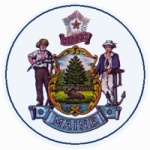 RFP AMENDMENT #1RFP NUMBER AND TITLE:202106082 - Grants for Stream Crossing Infrastructure ImprovementsRFP ISSUED BY:Maine Department of Environmental ProtectionAMENDMENT DATE:November 10, 2021PROPOSAL DUE DATE:November 19, 2021 (as amended)PROPOSALS DUE TO:Proposals@maine.govDESCRIPTION OF CHANGES IN RFP (if any):Applications Due date is amended.DESCRIPTION OF CHANGES IN RFP (if any):Applications Due date is amended.REVISED LANGUAGE IN RFP (if any):All references to the Applications Due date are changed to November 19, 2021, no later than 11:59 p.m. local time.REVISED LANGUAGE IN RFP (if any):All references to the Applications Due date are changed to November 19, 2021, no later than 11:59 p.m. local time.All other provisions and clauses of the RFP remain unchanged.All other provisions and clauses of the RFP remain unchanged.